Домашнее задание от 25.01.24.Для групп В, Г. Новая тема: “Малая октава”. Ноты малой октавы мы будем проходить прежде всего в басовом ключе. Ориентируясь на ноту "фа" малой октавы в басовом ключе, можно легко отсчитать ближайшие ноты выше еë и ниже. Запомните написание ноты "фа" малой октавы: на четвёртой линеечке нотного стана.Пропишите ноту "фа" малой октавы в басовом ключе ещë одну строчку: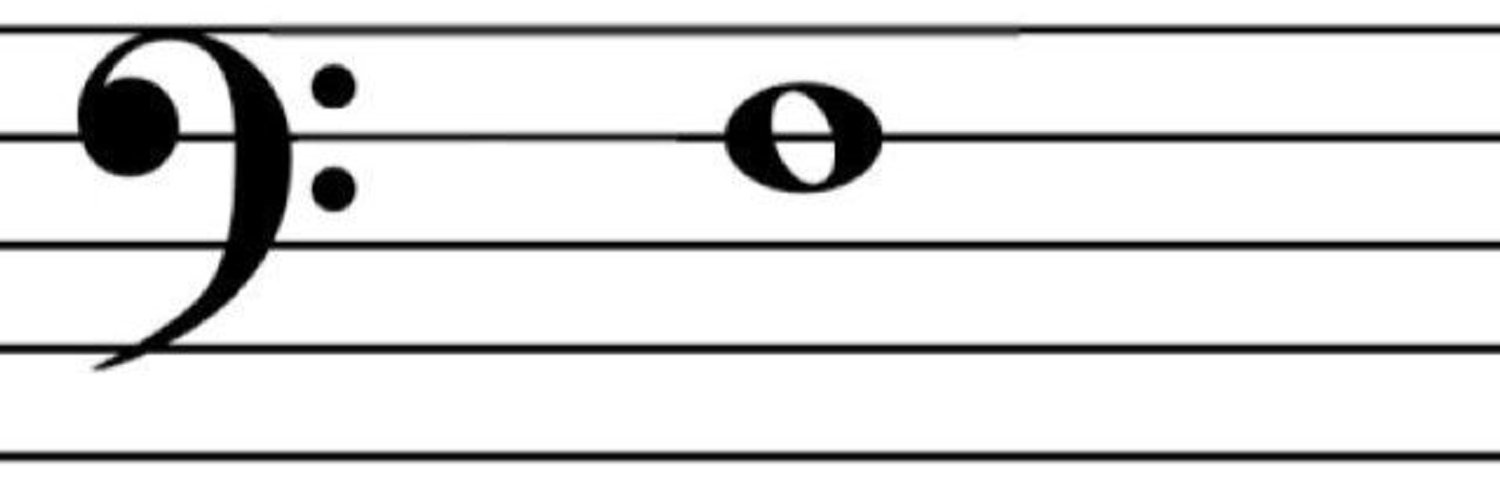 Упражнение с октавами:Малая октава находится СЛЕВА от первой октавы. Играйте следующее упражнение с октавами: первая октава - малая октава - первая октава (1 - м - 1);первая октава - вторая - третья - четвëртая - пятая - первая - малая октава - первая (1 - 2 - 3 - 4 - 5 - 1 - м - 1).Прописи басового ключа. Распечатайте на отдельном листочке, подпишите его, выполните все задания и сдайте на проверку вместе с нотной тетрадью. 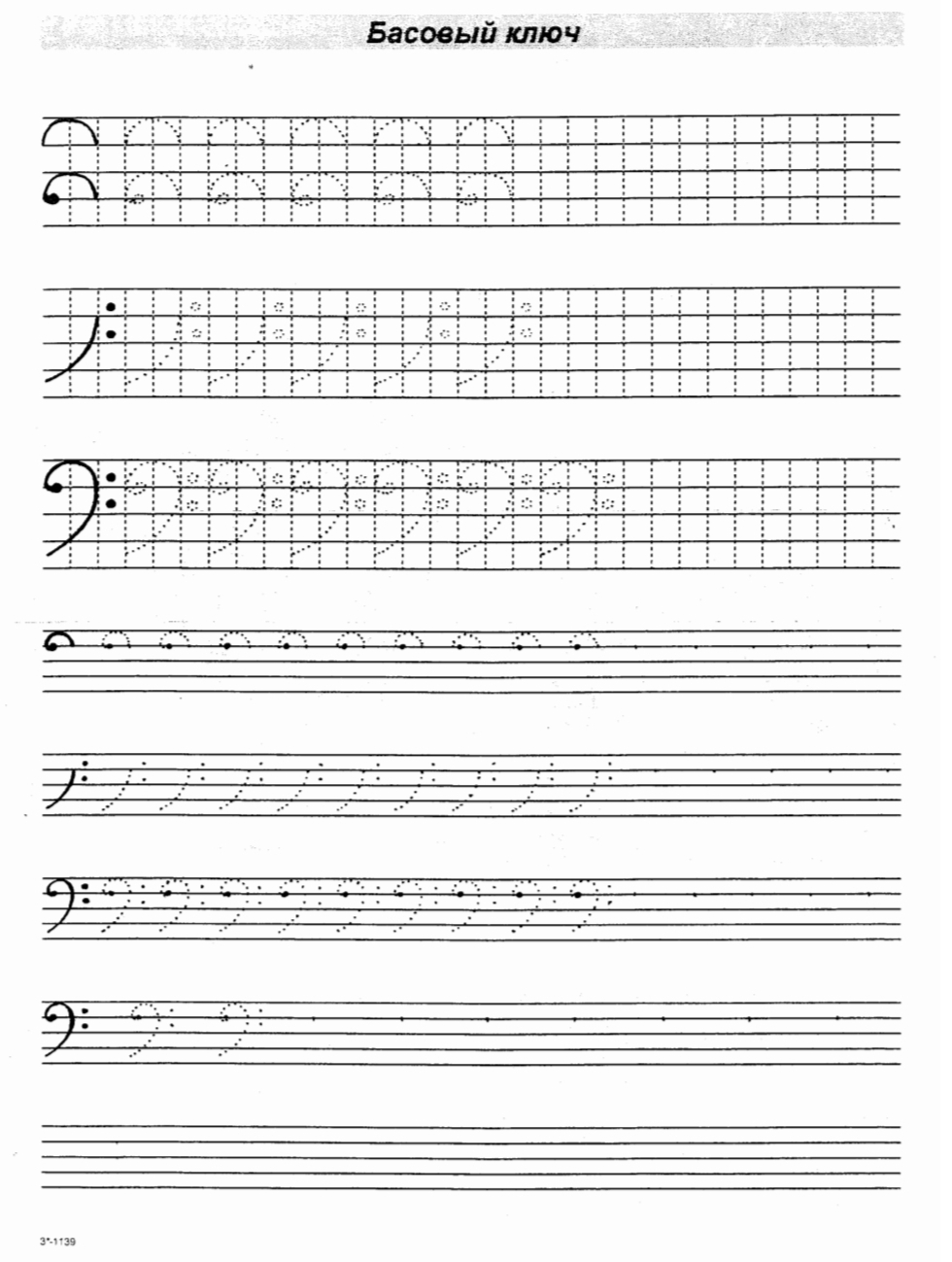 